附件2茶学院教师教学比赛初赛工作总结报告一、初赛工作基本情况茶学院于2023年12月6日在养正楼会议室举行了院级教学比赛推荐研讨会。本次交流报告共有5位老师参赛，分为高职组与中职组。教研室老师们以生动活泼的教学方式，结合多媒体技术，展示出了优秀的教学能力。教研室交流报告后，学院对参赛教师的教学过程进行了全面评估，从教学设计、教学方法等方面进行了认真的推荐。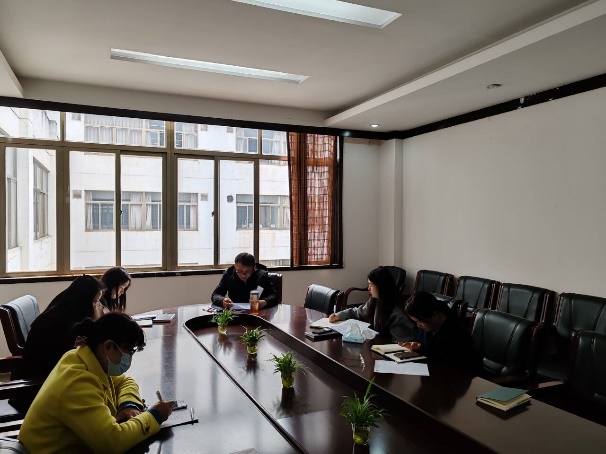 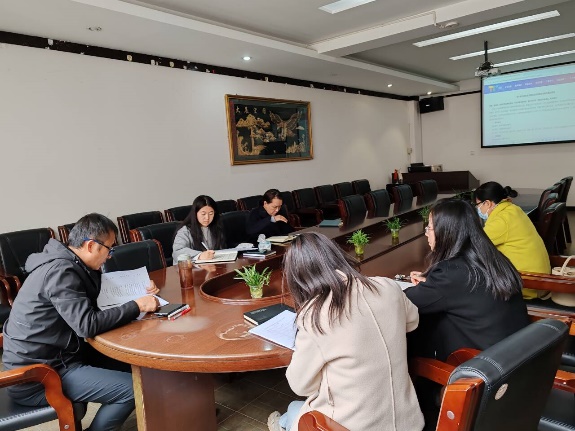 根据学校分配名额及各参赛教师得分情况，推选出以下教师代表学院参加校级比赛。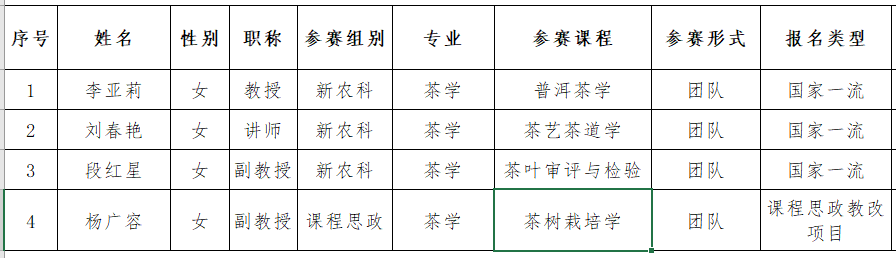 本次教学比赛，为全院教师提供了学习观摩和展示的平台,推进了学院教师对课堂教学的研究和探讨，为促进教师的专业成长、推动教育教学改革起到了积极作用。二、存在问题及意见建议教研室各位评委就各位参赛教师的试讲进行了详细点评，青年教师在运用互联网、动画等多样化的教学工具上具有显著的优势，但在讲课经验方面还有待加强。同时，建议在比赛准备上能够给予老师更充分的时间，打磨教学技巧、筹备组织教学设计，以便在教学比赛中能发挥老师们更大的优势。三、下一步工作计划为全面落实新时代全国高等学校本科教育工作会议精神，坚持立德树人根本任务，进一步推进教学改革，提高教学质量，学院将积极推进教学方法改革，举行教学技能比赛，引导各专业广泛问题式、探究式、讨论式教学方式的运用；结合教师发展中心的工作，开展教师培训、教学方式方法改革、教学研究交流、等各项工作，努力提高教师教学能力。同时，也希望学校组织获得省级、国家级的学校老师为大家做公开讲座，交流学习经验。云南农业大学茶学院2024年1月8日